Měsíční tématický plán vycházející z PVP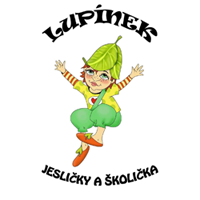 ,,Letem světem se skřítkem Lupínkem‘‘Měsíc listopad" Listopad, listopad... lísteček nám na dlaň spad"Týdenní témata:Dušičky a HalloweenHalloween se slaví 31. října, většinou dětmi, které se převlékají do strašidelných kostýmů a chodí koledovat o sladkosti od domu k domu (anglosaský svátek).Původní název byl z anglického All – hallow – even – předvečer, vigilie všech svatých, první nešpory.Symboly Halloweenu – dýně, čarodějnice, duchové, ohně, barvy (černá a oranžová)Dušičky - slavnosti svátku Všech svatých v našem prostředí tradice od dob Keltů a pohanských Slovanů- vzpomínka na naše blízké, zemřelé - tradice zdobení hrobů květinami a hořícími svícemiVycházku spojíme s návštěvou hřbitova, zapálíme svíčkuVyrábíme s dětmi strašidla, duchy, dlabání dýněSv. Martin – tradice a zvykySe skřítkem Lupínkem si budeme povídat o příchodu zimy a svátku sv. Martina – přijíždí na bílém koni Legenda o sv. Martinovi (Příloha 1)Zvyky a tradice 11. listopadu – svatomartinská husa, svatomartinské rohlíčky, podkovy – slavilo se posvícení, průvody s lampiony lidé slavili konec hospodaření, přesouvali se do chalup, dralo se peří, předlo, vyprávěly se příběhy a pohádkypranostikyvyrábíme s dětmi výrobky na téma bílý kůň, husa, rohlíčky – ,,pečeme´´ z modelínyNaše těloSe skřítkem Lupínkem se seznámíme s tématem naše tělo a zdravíUkážeme si na panence jednotlivé části lidského těla (hra s maňásky)Prstíky na rukou (využijeme básničku kterou známe Paleček a jeho kamarádi)Co dělají ruce? Nohy? Co by dělat neměly?Hmat a dlaně – obkreslujeme dlaně (dospělé a dětské), můžeme i celé tělo, hmatové hryZrak, čich a sluch – se skřítkem Lupínkem si budeme povídat a smyslechPropriocepce – vnímání vlastního těla – hry s obručí, pohybové hryKdy jsme zdraví a kdy nemocní? Hygiena – zuby, rukou,…Zdravý životní styl a stravování  - co je zdravé a co nezdravéPolámal se mraveneček, ví to celá oboraCo umí vítr a déšťSe skřítkem Lupínkem si s dětmi povídáme o pomalém příchodu zimy, změně počasí, krátí se dny, ochlazuje se,..Povídáme si o dešti, mlze – vyzkoušíme vlastnosti vody, experimenty, hry s vodou (namočíme houbu ve vodě a ukazujeme při ždímání houby déšť)Účinky větru – suší nám prádlo, víří prach, přenáší semínka, listy…vánek, vichřice – foukáme do ubrouskukoloběh vody v přírodě – využití obrázkůdruhy počasí, kalendář počasípouštění drakůPohybová aktivita:Překážková dráha – procházka za sychravého počasí1. Schováme se všichni pod deštník – vypadnou na nás kapičky, které budeme třídit podle barev – start překážkové dráhy, po jednom vcházejí do sychravého počasí.
2. Říká se pozor na žížaly, ale tahle obří žížala je naše kamarádka a můžeme přes ni přejít na druhou stranu kaluže (po špičkách přejdeme po laně), a kdo chce, může překračovat lano vpravo a vlevo.
3. Vylezeme nahoru po žebříku (žebřinách) a zafoukáme na pozdrav mráčkům (do jaké výšky si jaké dítě troufá, přidržujeme je přitom, pod žebřinami položená žíněnka).
4. Skáčeme do kaluží, protože máme gumáky (skákání z kruhu do kruhu).
5. Máme na sobě nepromokavé pláštěnky, nemá se nám kudy pod ně dostat voda, a tak se můžeme vyválet v kalužích (válíme sudy přes žíněnky).
6. Prolézáme tunelem, kde teče dešťová voda malým tekoucím potůčkem.Mrak honí dráčkyDěti – dráčci mají stuhu – ocas zastrčený za kalhotamiTeta nebo jiné dítě dráčky honí, koho dostihne, tomu ocásek vezmeLogopedická prevenceByl jednou jeden velký mrak, který chtěl mít celou oblohu pro sebe a dělal vše proto, aby zabral co největší část  - NAFUKUJEME NADOUVÁME TVÁŘEKaždého koho na obloze objeví se snaží zahnat silným fouknutím – HLUBOKÝ NÁDECH – RYCHLÝ VÝDECHAby si nás mráček na obloze nevšiml musí usnout – Š,Š,Š,ŠUž usnul – FU, FUChceme draka rozveselit, děláme legrační obličeje – ŠPULENÍ RTŮ, NAFUKOVÁNÍ TVÁŘÍ, PŘELÉVÁNÍ VZDUCHU, OTVÍRÁNÍ A ZAVÍRÁNÍ ÚST SE RTY DO KULATA-DOŠIROKA-ROVNÝMIMrak se dal do smíchu a jak se smál, byl menší a menší – CHI-CHÍ, CHO-CHÓ, CHU-CHÚ,CHA-CHÁ, CHE-CHÉ, nádech a výdech CHÉÉÉÉ, CHÁÁÁKaždodenní činnosti na podporu:jemné a hrubé motorikyestetického a etického cítěníkomunikačních schopností – zvětšování slovní zásoby, aktivní a pasivní znalost slovznalost barev, základních počtů, geometrických tvarů, povědomí o sobě samém a prostředí ve kterém dítě žijeNabízené aktivity:Výtvarné aktivityvýroba ducha z papíru (příloha 2)výroba ducha z papírového kapesníku – zmuchláme kapesníček, přilepíme doprostřed druhého kapesníku, domalujeme oblíčej a zavěsímedlabeme dýni, nazdobíme, rozsvítímevyrábíme podzimní dekorace – společné projekty za využití přírodnin společně nasbíraných při vycházkáchhry s vodou – obarvíme vodu  a experimentujeme – kapeme na papír a rozfoukáváme brčkemhra na dešťovou bouřiobkreslujeme dlaně, tělo – výtvarně dotváříme, z kaštanů, přírodnin, listů – klademe na obrys těla na velkém papíře – orgány, kosti z klacíků…..kreativní tvoření z listů – obtisky, lepíme na papírtvoříme drakatvoření na téma sv. Martin – koňská hlava, otvory děrovačkou, vážeme vlnu, vybarvímeBásničkyHalloweenJednou venku ,při setmění,děti v strašidýlka se mění.V okně dýně, uvnitř svíčka,Halloweenká mají trička.Od domu k domu běhajía koledu všem říkají.Dejte nám sladkou koledu,nebo vám něco provedu.PodzimPřišel podzim do zahrady,všechny barvy namíchá,s každým lístkem ví si rady,barvy na něj nadýchá.Konec léta je tu děti,podzimní už přišel čas,listí k zemi s větrem letí,plno zlata je tu zas.ListopadListopad se mlhou šatí.
Nejdřív listy buků zlatí,
potom v celém okolí
všechny stromy oholí.Nač má člověk smyslů pět
Nač má člověk smyslů pět? Aby mohl poznat svět.
Hmatem pozná, co je hladké, chuť mi poví, co je sladké.
Čich, ten vždycky vyzvoní, když mi něco nevoní.
Zrak mi slouží ke koukání a sluch zase k poslouchání.

Moje tělo
Mám dvě uši k naslouchání a dvě oči na koukání.
Dvě nožičky na chození a dvě ruce na mazlení. Na svatého MartinaNa svatého Martina, kouřilo se z komína. Za komínem meluzína, kvílí, skučí – přijde zima. Pak se nebe zamračilo, náhle bylo všude bílo. Svatý Martin na svém koni, bílé mraky nebem honí.
 
PranostikyPřišel k nám bílý kůň, zalehl nám celý dvůr.Když na sv. Martina mráz uhodí, na rok dobré víno se urodí.Na sv. Martina, drž se synku komína.Na sv. Martina vábí pečená husička k rodinnému obědu.Sv. Martin přijíždí na bílém koni.O svatém Martině husa nejpěkněji zpívá.Radost Martina je hus a džbán vína.Na sv. Martina bývá dobrá peřina.Martinův led, bude vodou hned.HádankyBěží, běží oblohou,Přestože je bez nohou.Běží vpřed a nikdy zpět, rozsvěcuje celý svět.Naběhá se moc a moc,Večer zajde a je noc.  (SLUNCE)Kdo to sviští na strništi,Kdo to hvízdá jako svišti?Kdo to funí přes louky,Bere lidem klobouky.   (VÍTR)Slunce v dešti kreslí mostMalým dětem pro radost. (DUHA)Když měsíc po nebi utíkal do dálky,Rozsypal do trávy skleněné korálky. (HVĚZDY)Černá duchna nebem letí,Za ní druhá a pak třetí.Zablýská se, prásk a rup!Vysype se plno krup. (MRAK)PísničkyHlava, ramena, kolena, palce Strašidýlko EmílekListopad – Příloha 3Prší, pršíMíša Růžičková – Strašidla, Bubáci a brouciYoutube – Henrieta Richterová – BacilChaloupka na vršku – Jak to bylo na DušičkyLiterární chvilka, pohádky a videa:Jak to funguje v přírodě – Katie Daynes a Russell TateEncyklopedie na téma lidské tělo Kniha lesa – SvojtkaMoji kamarádi zvířátka – Svojtkavolný výběr knih – prohlížení obrázků, podpora zájmu o knihyPohádka o Dýni a poťouchlé čarodějnici – Příloha 4Veškeré aktivity jsou dítěti nabízeny. Dítě je aktivně motivováno k činnosti. Uvedené zájmové činnosti jsou pouze inspirací pro naše tety (pečující osoby), ze kterých poté připravují aktivity „šité na tělo“ dle aktuálního zájmu a potřeb dětí v daném kolektivu. Naším hlavním úkolem je vést děti k samostatnosti, správným  hygienickým návykům, dále k podpoře sociálního a prosociálního vnímání, k lásce ke všemu živému a k ochraně a péči o prostředí, ve kterém žijeme. Přirozenou formou rozvíjet v dětech správné komunikační dovednosti, podpora aktivní a pasivní slovní zásoby, správné techniky komunikace a zájmu o rozhovor.Příloha 1Legenda o svatém MartinoviKdysi dávno se v rodině statečného vojáka narodil syn, kterému dali jméno Martin. Otec si vždy přál, aby byl z Martina statečný voják, jako byl on sám. Ale Martin nerad bojoval, rád si hrál se zvířátky a rád si povídal s lidmi. Když ale vyrostl, otec jinak nedal a tak se Martin stal vojákem. Bojoval v mnoha bitvách. Bojovat se Martinovi vůbec nelíbilo a tak se rozhodl, že se vrátí domů. Byl chladný podzim , jako teď, foukal studený vítr a dokonce začal padat první sníh. Martin v dálce uviděl velké město a přijel až k jeho bráně. U brány uviděl žebráka, který byl celý prochladlý, hladový a prosebně hleděl na Martina. Martin u sebe neměl jídlo ani peníze, seskočil však z koně , rozsekl plášť na dvě poloviny a jednu podal žebrákovi. Ten se do pláště zabalil a vděčně se na Martina podíval a usmál. Večer Martin tvrdě usnul a zdál se mu zvláštní sen. Ve snu uviděl žebráka, kterého doprovázeli andělé. Žebrák Martinovi moc děkoval a požádal ho, aby i nadále pomáhal lidem, kteří to potřebují, že jich je na světě mnoho. Když se ráno Martin probudil, pokračoval ve své cestě domů. Tam potom založil klášter a pomáhal chudým a potřebným lidem. Později jej pro jeho laskavost, dobrotu a moudrost zvolili biskupem. Martin nechtěl tak vysokou hodnost přijmout a schoval se proto do chléva k husám. Jenže , když ho lidé začali hledat, husy spustily takový křik, že Martina prozradily. Zde vznikla tradice svatomartinského pokrmu – pečené husy.Příloha 2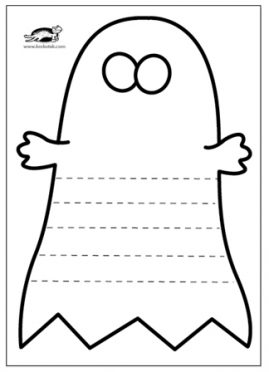 Příloha 3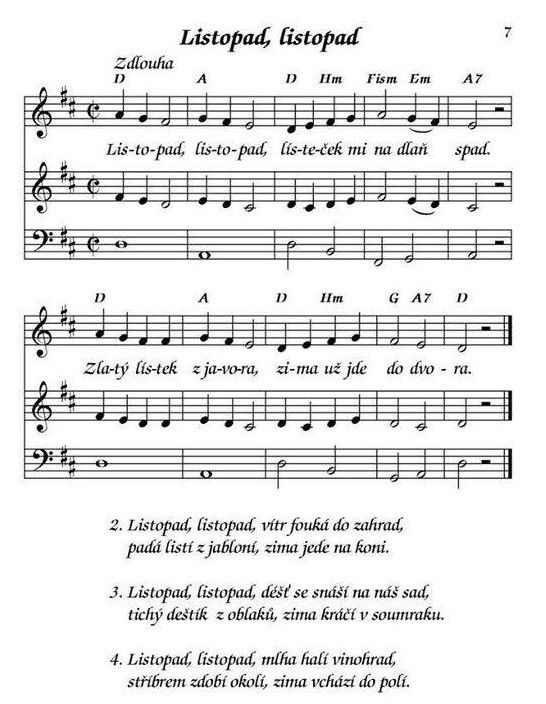 Příloha 4Pohádka o dýni a poťouchlé čarodějniciByla, nebyla jedna malá zarostlá zahrádka za opuštěným domečkem v zapomenutém kraji. Na konci té zahrádky se rozpadala stará kamenná zídka a do hromádky nafoukaného listí tam jednou spadlo letícímu ptáčku ze zobáčku malé dýňové semínko. Kdoví, kde ho ptáček našel, nesl ho svým mláďátkům holátkům do hnízda na přilepšenou, ale nedonesl. Lekl se stínu dravce kroužícího nad ním modrou oblohou, otevřel zobáček a semínko se sneslo k zemi. Zavrtalo se hlouběji a začalo ve vlhkém listí klíčit. Pustilo kořínky, aby mohlo z půdy pít vláhu a už se dralo prvním lístečkem za světlem a sluníčkem. Mělo štěstí, slunce se do kamenné zídky rádo opíralo a to dýňové rostlince náramně svědčilo, a tak rostla a rostla, až přišel čas, kdy se na ní objevilo poupě jediného květu.Mezitím daleko odtud v hlubokém lese seděla na pařezu malá stará babka a bědovala a slzy jí tekly proudem. Bradu si opírala o košťátko a nevěděla, co si počít. Její chaloupka na kuří nožce se totiž lekla a utekla. Byla to odjakživa velice bázlivá chaloupka, která se děsila úplně všeho a babka ji musela pořád konejšit kouzelnými zaříkadly. Když chtěla jít babka pryč, musela chaloupku kouzlem uspat a přivolat jí krásné sny. Jenže tentokrát si na babčin odlet počíhala poťouchlá noční můra, sedla si chaloupce za komín, úplně ji probudila a vyděsila. Chaloupku neměl kdo utěšit a ona strachy vzala nohy na ramena. Babka se vrátila s košem plným kouzelných bylinek, ale po chaloupce už nebylo ani vidu ani slechu. Jen na stromě opodál se chichotala noční můra poťouchlice.Babka se pustila po stopě kuří nožky, ale v hustém houští našla ležet jen svou knihu kouzel, která z chaloupky při tom úprku vypadla ven. Babka ji opatrně sebrala, sedla na pařez a listovala v naději, že najde nějaké kouzlo, kterým svou chaloupku přivolá zpět. Ale ať hledala, jak hledala, takové mocné kouzlo nenašla. Proto teď tolik plakala a nevěděla, co si počne. A když se taková babka čarodějka jednou rozpláče, nemůže přestat plakat dřív, dokud nenapláče novou studánku.V zahrádce zatím poupátko na dýni vykvetlo a narodila se z něj malá oranžová kulička. Veliké listy ji opatrně uložily mezi sebe jako do peřinky, stonek jí posílal z kořenů vláhu a malá dýnička se kulatila a rostla. Čím dál víc se odvažovala vykukovat na sluníčko a její barva mezi zelení kolem zářila na všechny strany. Čím větší byla dýně, tím méně však bylo sluníčka. Přicházelo babí léto.Aha, počkat! Říkáte babí? Jednu nešťastnou babku bychom tu přece měli, zrovna doplakala novou studánku. Oči jí konečně oschly, a tak otevřela kouzelnou knihu, přičarovala ke studánce vílu, aby ji měl kdo opatrovat, nasedla na košťátko a letěla rovnou za nosem. Jenže se cestou pořád rozhlížela, jestli přece jen někde neuvidí tu svou chaloupku na kuří nožce, nedávala pozor, kam letí a její košťátko nabral do svého spřežení severní vítr bouřlivák. Točil s babkou ve větrných vírech jako na kolotoči, nabíral plné náruče padajícího listí a rozhazoval je po krajině. Sbíral chmýří pampelišek i pavoučí sítě a lechtal jimi babku pod nosem. Ta se chudinka tak rozkýchala, že udělala na košťátku kotrmelec vzad a vypadla z větrného spřežení ven. Košťátko rychle srovnalo střemhlavý let a samo spěchalo přistát na pevnou zem, protože si po tom tryskovém letu s větrem o závod potřebovalo odpočinout.A osud tomu chtěl, že ten babí let uprostřed babího léta skončil ve staré zahrádce za opuštěnou chaloupkou v zapomenutém kraji, kde rostla ta nejkrásnější dýně na světě. Babka se šťastně rozhlížela kolem sebe a věděla, že tady našla nový domov. Zabydlela se v chaloupce, zahrádku zbavila plevele a dýni opatrovala jako oko v hlavě. Věděla, že brzy nastane čas, kdy úplně dozraje. Čas, kdy dýně bude zářit nejjasněji, protože se do ní nastěhuje všechen sluneční svit. Slunce na obloze půjde spát a nastane tmavé zimní období. Když se přiblížila poslední říjnová noc, babka dýni opatrně vydlabala a vložila do ní kouzelnou svíci. V temné a chladné noci se zdálo, že se slunce vrátilo na zem. Babka stojí vedle své krásné dýně před chaloupkou s košťátkem v ruce a hlídá, aby světlo neuhaslo, dokud se po chladné zimě nevrátí slunce na oblohu a ve svém koši na bylinky opatruje nové dýňové semínko.

Zdroj: https://www.predskolaci.cz/pohadka-o-carodejnici-a-dyni/15593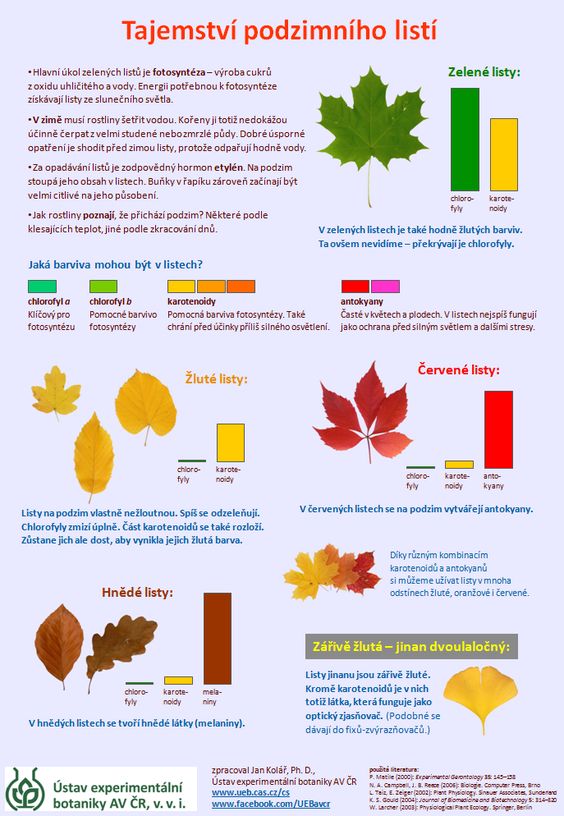 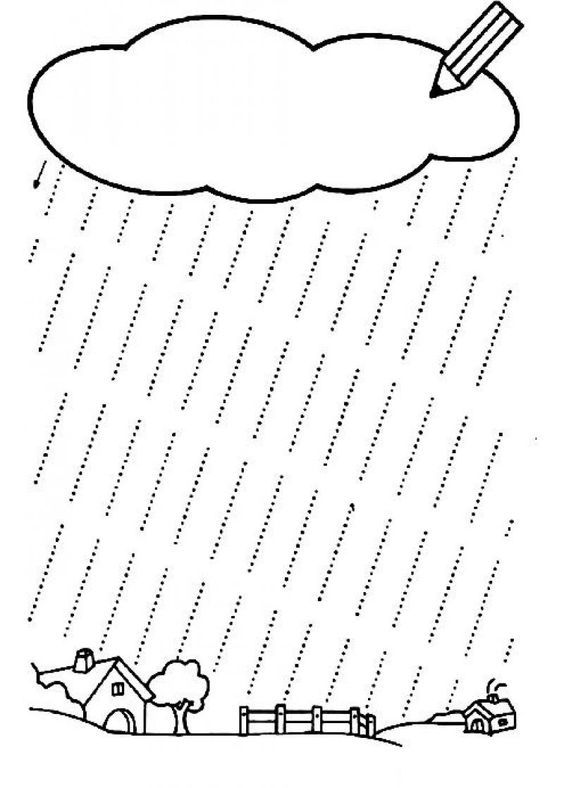 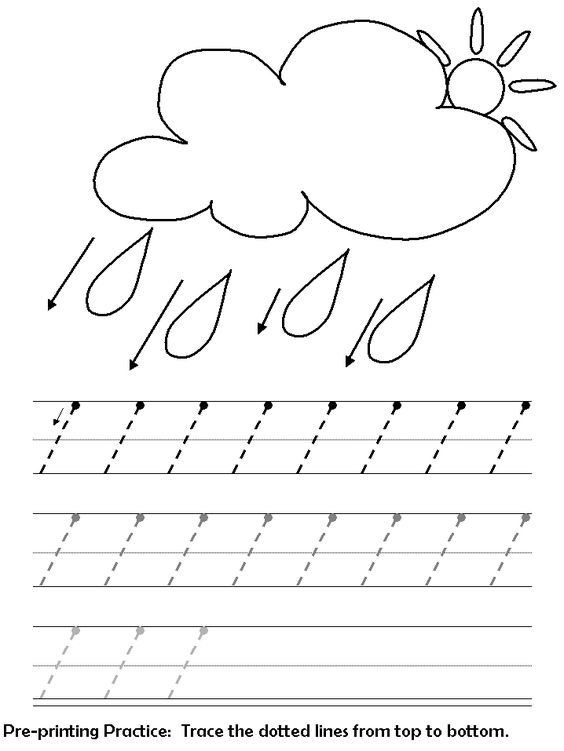 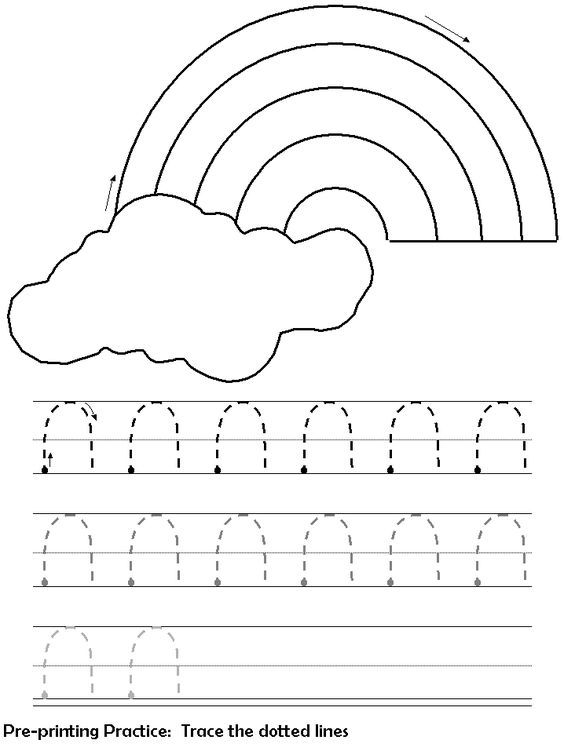 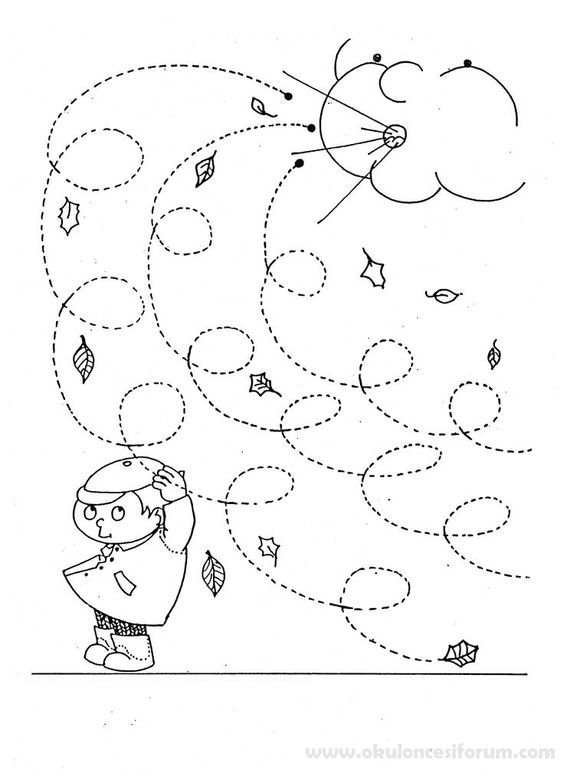 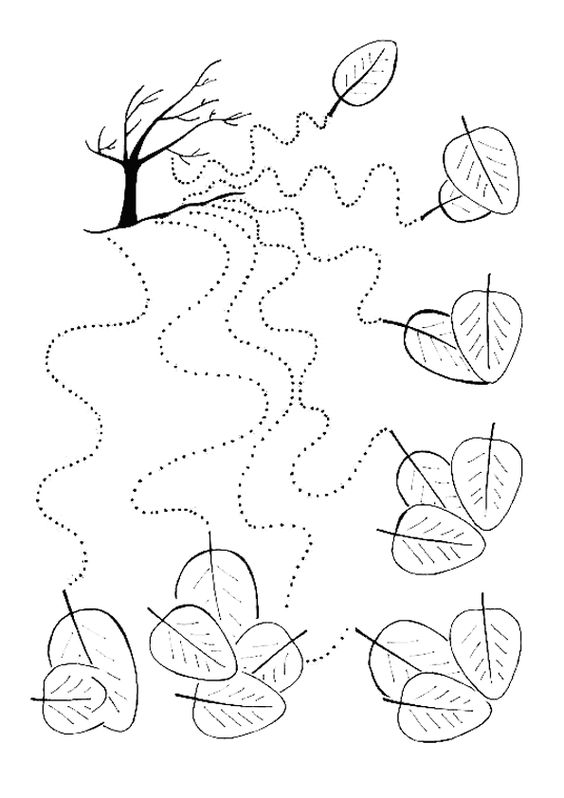 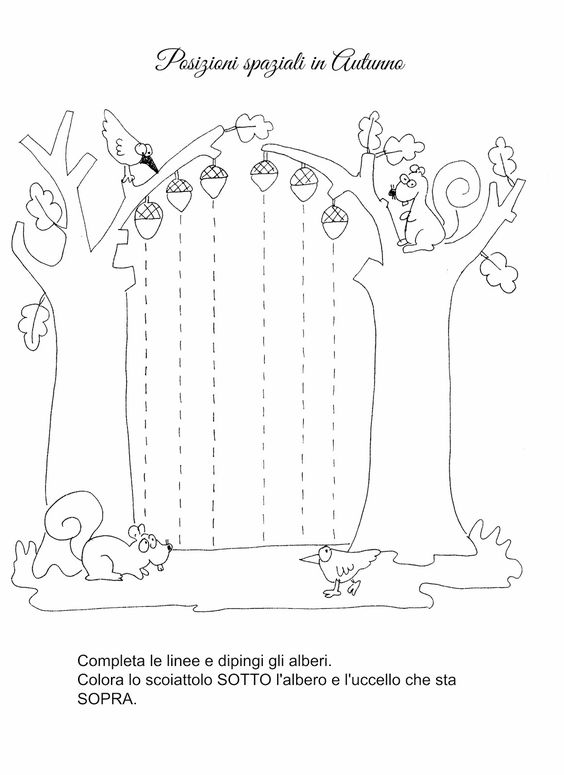 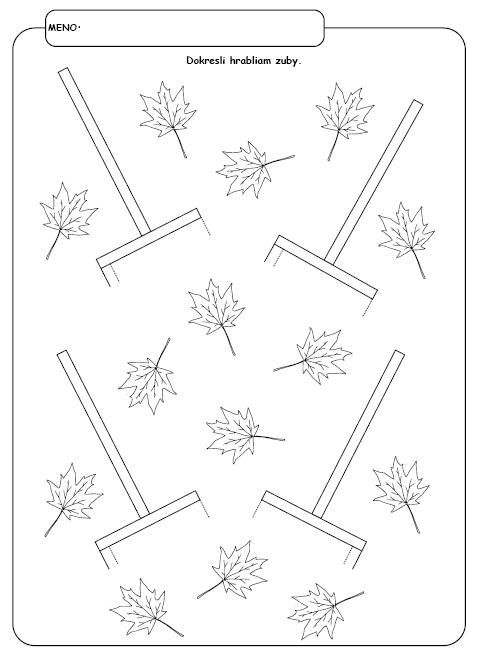 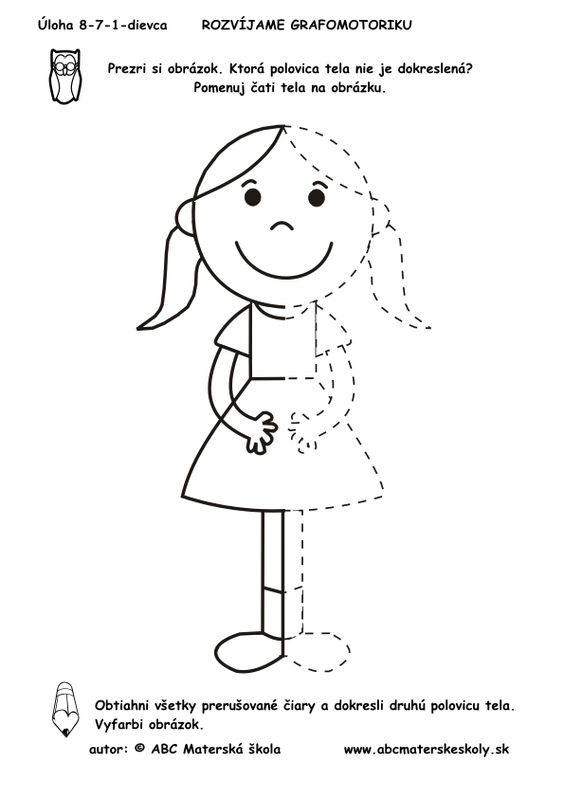 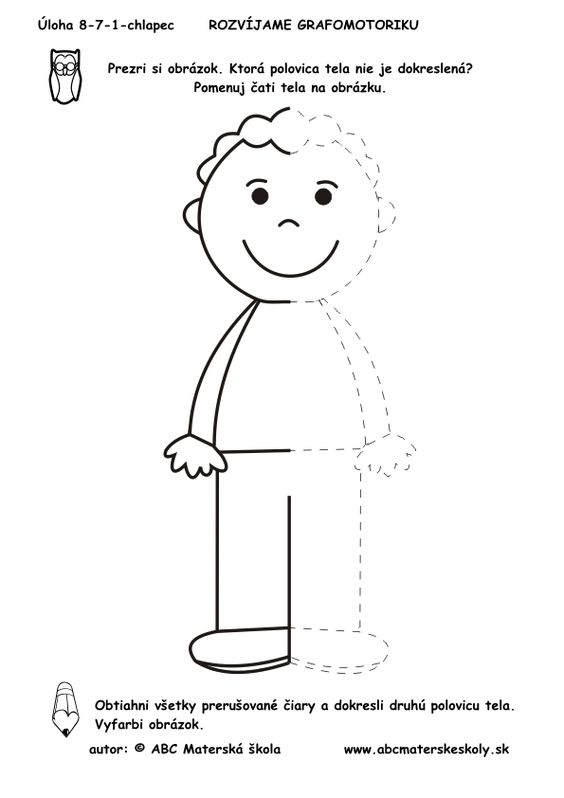 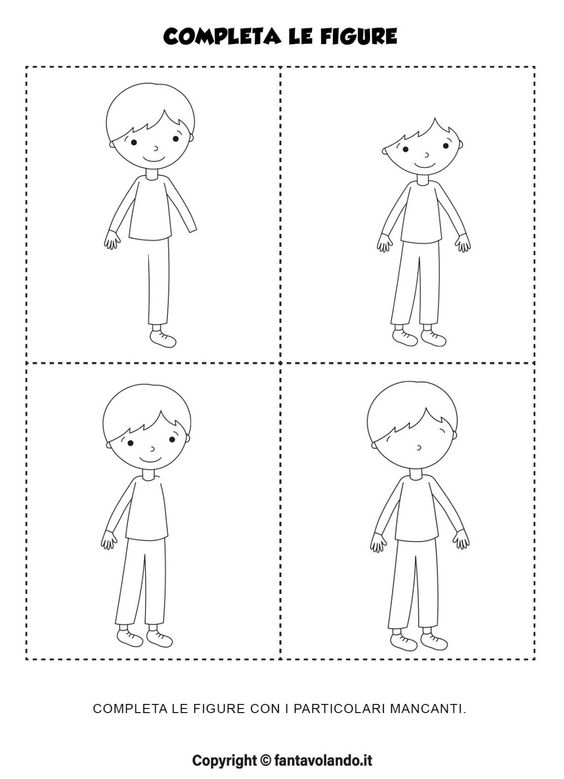 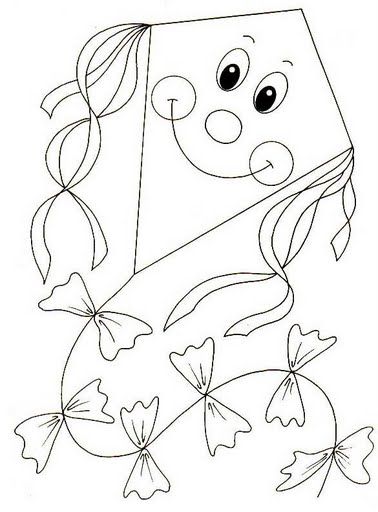 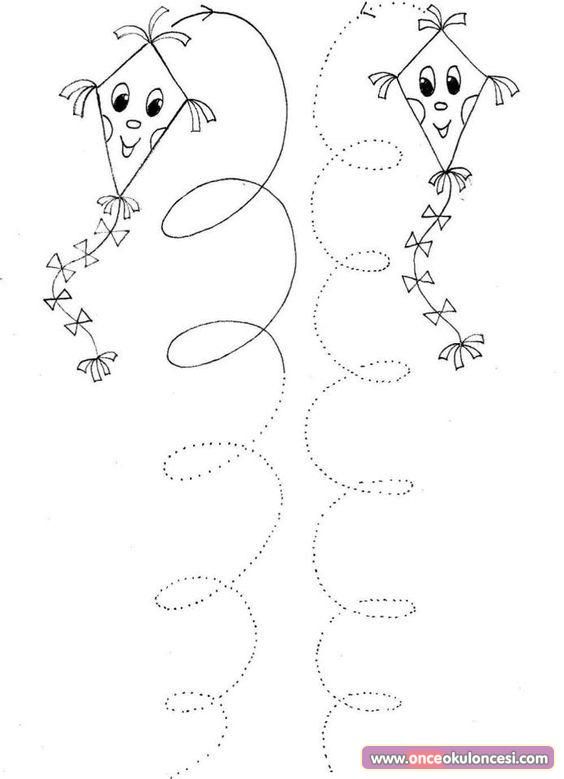 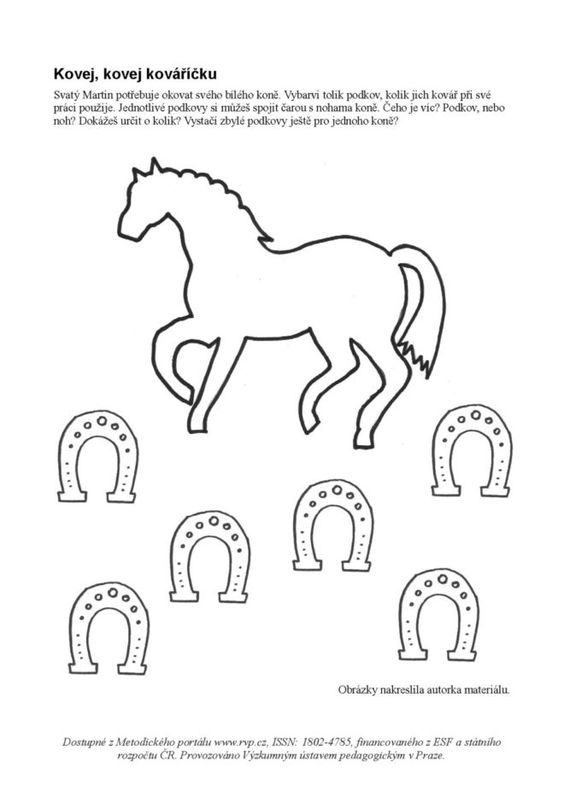 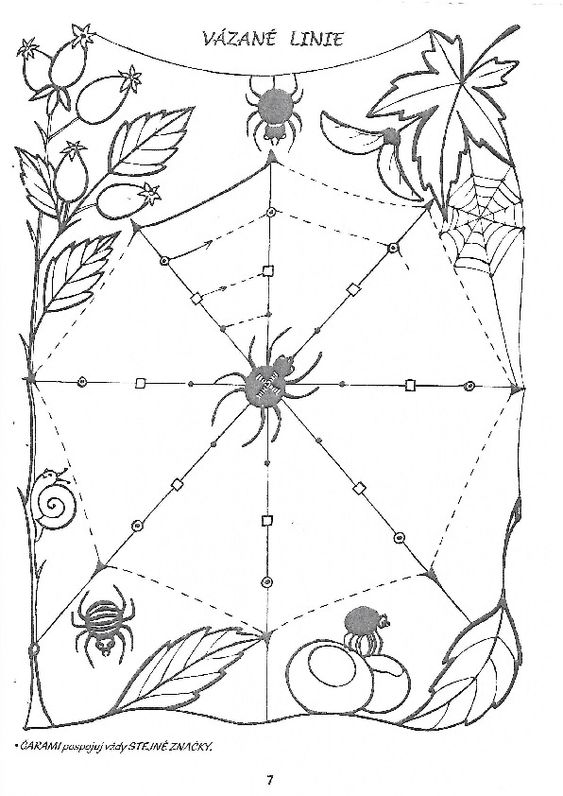 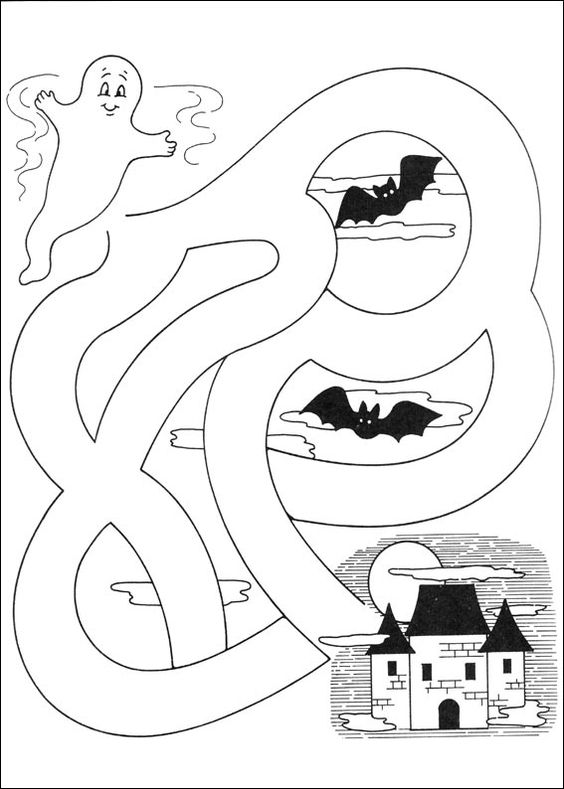 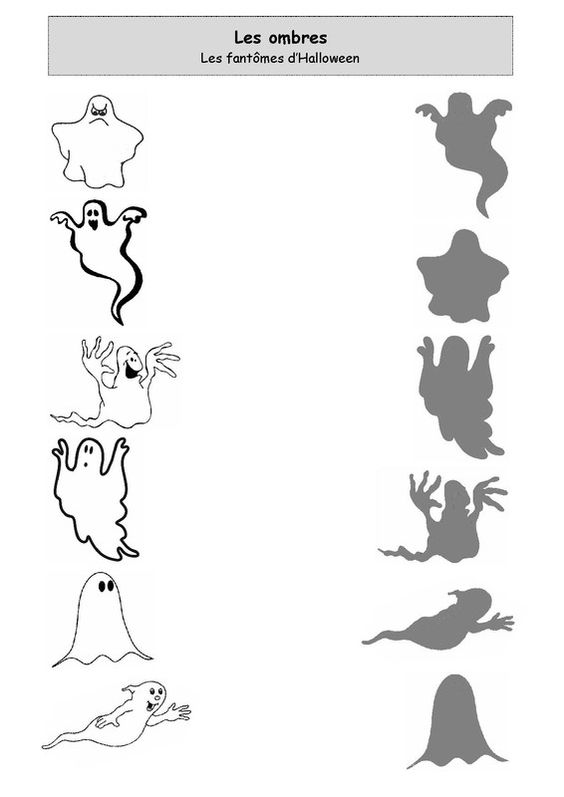 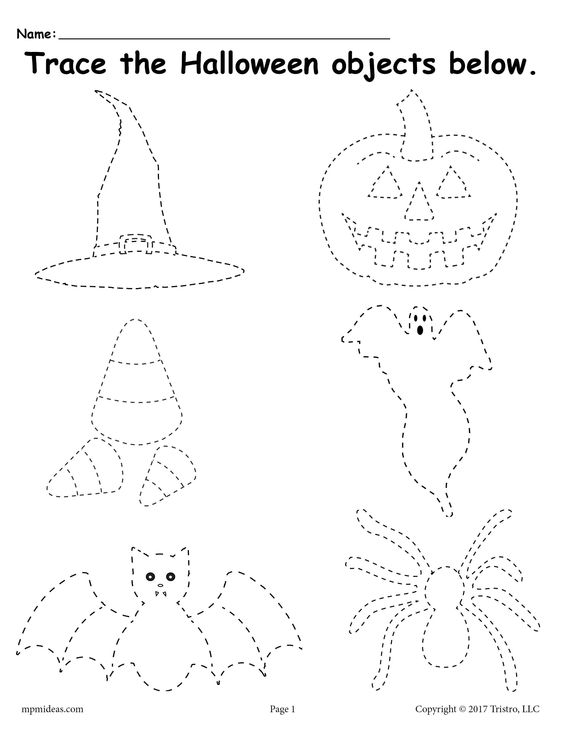 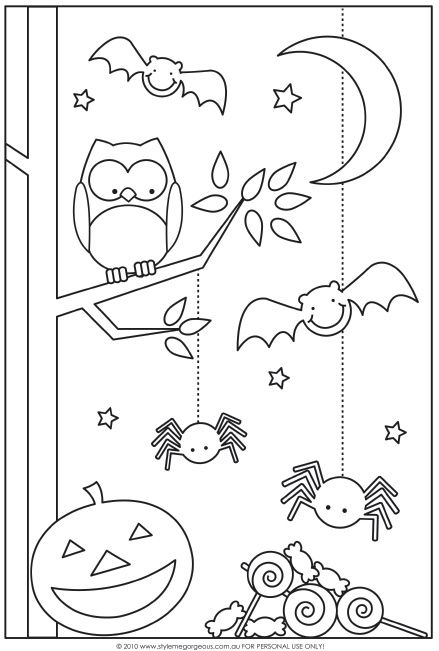 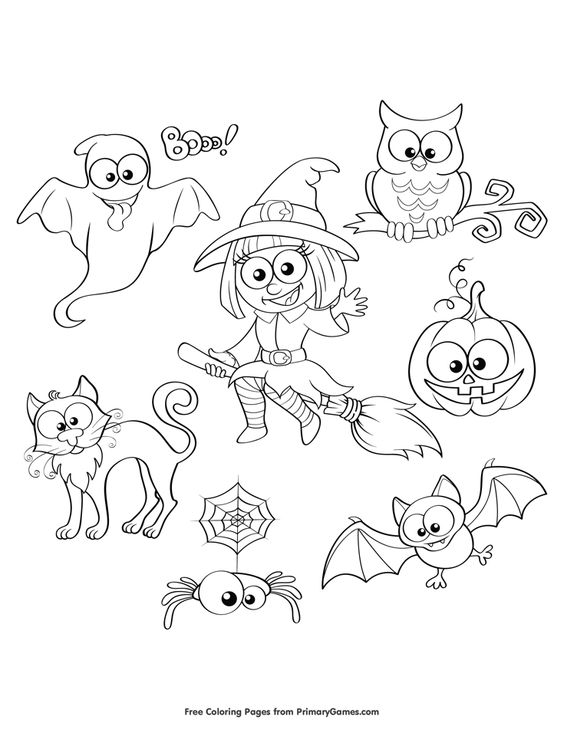 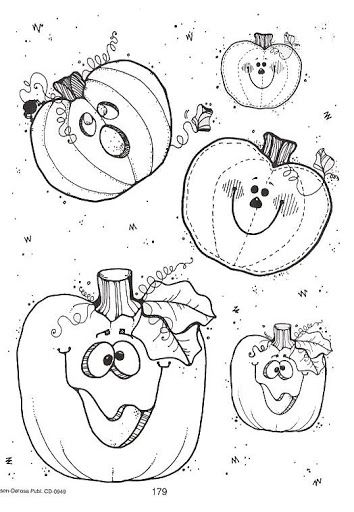 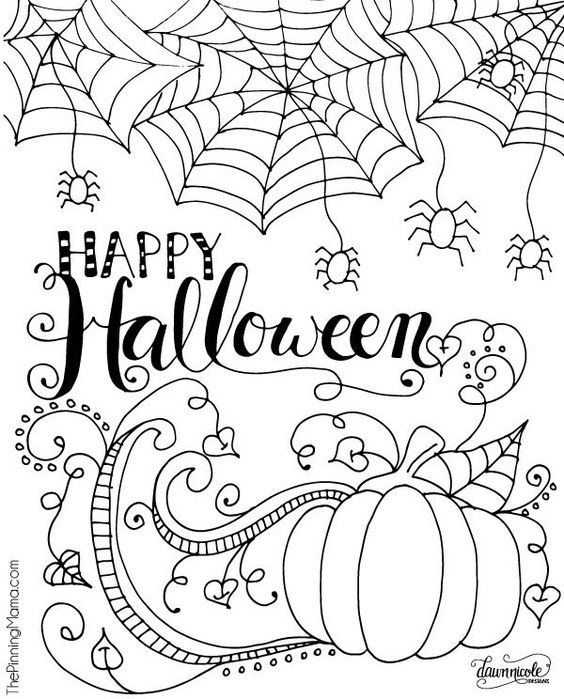 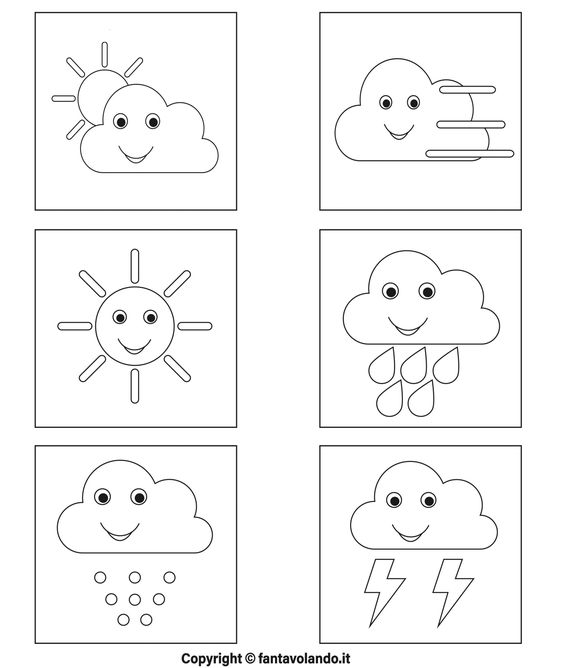 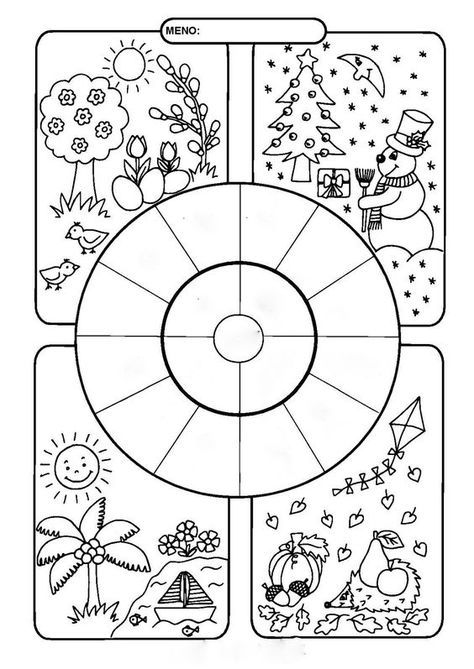 